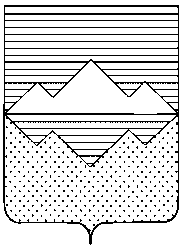 АДМИНИСТРАЦИЯСАТКИНСКОГО МУНИЦИПАЛЬНОГО РАЙОНАЧЕЛЯБИНСКОЙ ОБЛАСТИРАСПОРЯЖЕНИЕот «23»  июня  2023 года  № 815-рг. СаткаОб   отмене    особого    противопожарного режима     на     территории     Саткинского     муниципального     района    В связи со стабилизацией пожарной обстановки на территории Саткинского муниципального района, установлением погодных условий, способствующих снижению класса пожарной опасности, в соответствии с постановлением Правительства  Челябинской области от 22.06.2023 № 338-П «Об отмене особого противопожарного режима на территории Челябинской области»,          1.  Отменить с 23 июня 2023 года особый противопожарный режим на территории Саткинского муниципального района.          2. Признать утратившим силу распоряжение Администрации Саткинского муниципального района от 12.04.2023 № 476-р «Об установлении особого противопожарного режима на территории Саткинского муниципального района».           3. Отделу организационной и контрольной работы Управления делами и организационной работы Администрации Саткинского муниципального района    (Корочкина Н.П.)  опубликовать настоящее постановление в газете «Саткинский рабочий» и на официальном сайте Администрации Саткинского муниципального района.           4. Контроль за выполнением настоящего распоряжения возложить на заместителя Главы Саткинского муниципального района по межведомственному взаимодействию и безопасности   Шевалдина В.А.          Глава Саткинского муниципального района                                                      А.А. Глазков